Topic 5: CalculusGraphical Relationships of Anti-Derivatives (AA HL and AI HL Only)Graphical Relationships of Anti-Derivatives (AA HL and AI HL Only)The graph of the function  is shown below.The graph of the function  is shown below.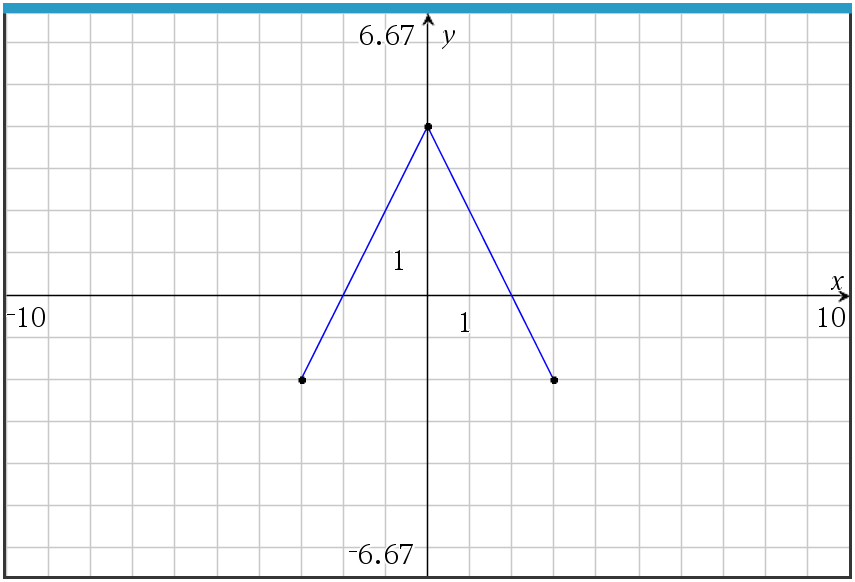 Let  be the function given by .Let  be the function given by .Let  be the function given by .Find , , and .
Find the interval(s) within  where  is decreasing.
Find the interval(s) within  where the graph of  is concave down.  Explain your reasoning.
On the axes below, sketch the graph of  on the closed interval .


Mark scheme: is decreasing on  and 
 on these intervals
The graph is concave down on .  This is true because  on this interval, or because  is decreasing on this interval.


	
Appropriate increasing/decreasing and concavity behavior.
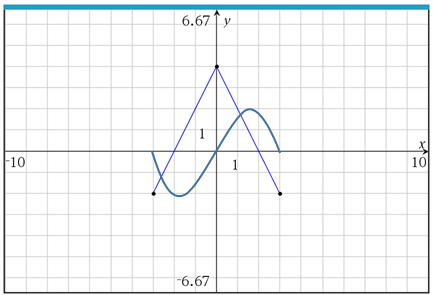 Find , , and .
Find the interval(s) within  where  is decreasing.
Find the interval(s) within  where the graph of  is concave down.  Explain your reasoning.
On the axes below, sketch the graph of  on the closed interval .


Mark scheme: is decreasing on  and 
 on these intervals
The graph is concave down on .  This is true because  on this interval, or because  is decreasing on this interval.


	
Appropriate increasing/decreasing and concavity behavior.
(3 marks)(2 marks)


(2 marks)


(3 marks)(A1)

(A1)
(R1)

(A1)(R1)(A1)
(A1)